 Программа вебинара29 ноября 2018 г.«Как участвовать в торгах на электронных площадках»Программа вебинара:1 часть: Как узнать о закупках? Где можно ознакомиться с планами заказчиков и какова их достоверность.Какие закупки бывают: Отличия 223-ФЗ от 44-ФЗКак стать участником госзакупок? Какие потребуются документы и вложения? На какие заказы можно рассчитывать?Единый реестр участников закупок. Где и как должны регистрироваться участники закупок. Сроки начала регистрации, необходимый объем документов и возможность участия в торгах в переходный период. Специальные счета: для чего предназначены, где открывать. Возможно ли открытие специального счета физическому лицу? Как решить эту проблему. Перечень банков уполномоченных на ведение специальных счетов и перечень банков, гарантии которых принимаются в госзаказе. Сколько стоит открытие специального счета и блокировка средств? Издержки, которые понесут участники торгов по новым правилам. Режим использования специального счета при внесении обеспечения заявок. Подписание документов усиленной квалифицированной электронной подписью. Результаты отбора операторов электронных площадок: перечень. Начало функционирования по новым правилам. Функции и обязанности оператора электронной площадки, оператора специализированной электронной площадки. Изменения требований к участникам закупки и порядка проверки соответствия указанным требованиям.2 часть:Законодательные акты по поддержке субъектов малого предпринимательства.Как оформить и подать заявку? На что надо обратить особое внимание.Новые импортозамещающие постановления и корректировки существующих. Как и зачем подтверждать страну происхождения товара. Последствия не подтверждения.Требования к составу, содержанию и оформлению заявок на участие в торгах. Отличия 223-ФЗ от 44-ФЗ.Схема проведения конкурса в электронной форме: сроки, требования к 1 и 2 частям, порядок рассмотрения и оценки, протоколы. Схема проведения аукциона в электронной форме: сроки, требования к 1 и 2 частям, протоколы. Схемы проведения запроса котировок и запроса предложений: требования к заявкам, протоколы. Новые основания проведения закрытых процедур закупок.Правила заключения контракта по результатам электронной процедуры. Протокол разногласий. Приемка результатов контракта внешними экспертами: как это выглядит на практике.Как, где и в какие сроки можно отстоять свои права. Независимый регистратор.Ответы на вопросы слушателей.                                                    Ведущая вебинара:  Емцова Оксана Анатольевна – кандидат экономических наук, член рабочей группы Экспертного совета при Правительстве Российской Федерации по вопросам совершенствовании государственных закупок и государственных инвестиций, эксперт Национальной ассоциации институтов госзакупок (НАИЗ), эксперт – консультант Министерства иностранных дел России. Обладает большим стажем практического сопровождения конкурсов и проведения экспертиз правомочности, правоспособности и финансовой устойчивости конкурсных заявок.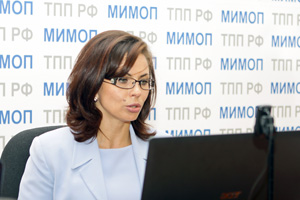 Целевая аудитория вебинара:специалисты государственных организаций по организации госзаказа (включая сферы медицины и строительства),  работников  контрактных служб, членов комиссий и экспертов,специалисты коммерческой организации  по поставкам продукции для государственных и муниципальных нужд, сотрудники  субъектов естественных монополий и организаций, осуществляющих регулируемые виды деятельности в сфере электроснабжения, газоснабжения, теплоснабжения, водоснабжения, водоотведения, очистки сточных вод, утилизации (захоронения) твердых бытовых отходов (ТБО), ГУП, МУПВремя проведения вебинара:  29 ноября  2018 г. с 09-00 до 13-00 по клнг. времени.Участники вебинара могут принимать участие:Дистанционно через интернет на своем рабочем месте;Дистанционно через интернет на своем домашнем компьютере.Имеется возможность участвовать с планшета или смартфонов.Стоимость участия в вебинаре:   1. Для специалистов из организаций
(скидка 10% при регистрации 2-х и более участников)              -                5000 рублей2. Для специалистов из организаций членов ТПП          -                            скидка 20 % Регистрация заканчивается: 28 ноября 2018 г.Регистрация на вебинар (интернет-семинар) на сайте: http://www.ipt.kaliningrad-cci.ru/ ;  http://kaliningrad.tpprf.ru/ru/announcements/Далее зарегистрированному участнику будет по электронной почте выслан счет на безналичную оплату и ближе к проведению вебинара интернет-ссылка для входа в систему.Техническая проверка компьютерного оборудования слушателей вебинара состоится: 28  ноября 2018 г. в 12-00 по московскому времени по интернет-ссылке https://go.myownconference.ru/x/TestТест интернет соединения с оболочкой - https://myownconference.ru/testerДля участия с планшетов или смартфонов необходимо установить приложение MyOwnConference:Арр Store https://itunes.apple.com/ru/app/myownconference/id1067798941?mt=8Google play https://play.google.com/store/apps/details?id=air.com.dosware.myconference&hl=ruТелефон для справок: (4012) 590 673  (Куркин Геннадий Витальевич); E-mail: ipt@kaliningrad-cci.ruПриложение 1. Технические требования к участию в вебинаре (интернет-семинаре): Для участия в вебинаре Вам понадобится компьютер (ноутбук), подключенный к интернету с акустикой, дополнительно можно подключить вебкамеру и микрофон. Рекомендуемая скорость соединения составляет от 256 kbps. Эта скорость доступна практически на любом подключении в офисе или дома (LAN, ADSL, WiFi). Формат вебинара позволяет сохранить качество обучения: каждый слушатель видит и слышит преподавателя, видит слайды, может скачать учебные материалы и заполнить задания, в любой момент может задать онлайн-вопрос преподавателю или другим участникам. Техническое тестирование участников вебинара состоится: 28 ноября 2018 г. в 12-00 по моск. времени по интернет-ссылке https://go.myownconference.ru/x/Test Уважаемые участники вебинаров! Мы рады сообщить Вам, что теперь участвовать в вебинарах можно при помощи мобильных устройств (смартфоны и планшеты на операционных системах: Android и IOS) в приложении MyOwnConference Рекомендуем пользоваться интернет-браузером Google Chrome.Правила участия в вебинаре:Всем участникам вебинара необходимо заранее регистрироваться, протестировать и настроить своё компьютерное оборудование (Организаторы вебинара не несут ответственность за неправильно настроенное оборудование, программное обеспечение участников вебинара и нарушения работы местных интернет-провайдеров, предоставляющие услуги интернет-связи участникам вебинара. В работе вебинара не считаются дефектами незначительные малозаметные задержки видеоизображения и звука).Участникам вебинара запрещено флудить в чате вебинара (писать некорректные, бессмысленные, многократно повторяемые какие-либо слова и фразы). Нарушители после предупреждения будут забанены (для них будет закрыта возможность писать в чате). Просьба быть вежливыми – Ваши сообщения видят Ваши коллеги из других регионов. При входе в систему вебинара участники вебинара обязаны вводить свои верные данные: Ф.И.О., наименовании организации, города и др. (Пример: Иванов, ТПП, Москва). Участники с неопределенными данными после предупреждения будут удалены из системы. 